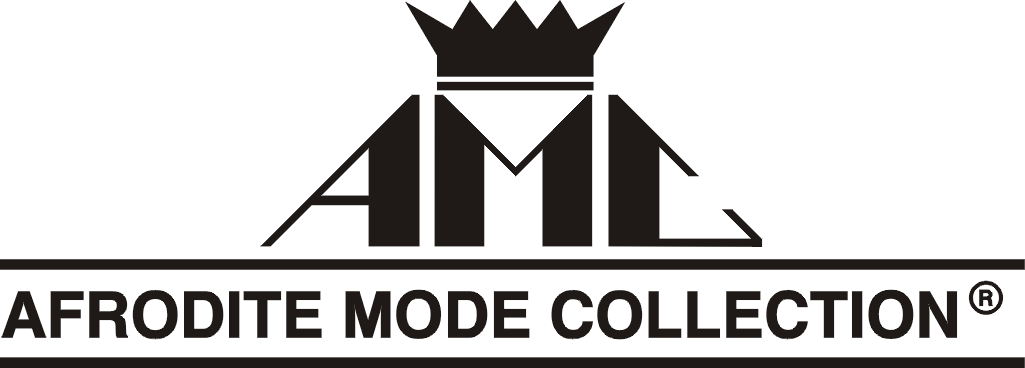 ASISTENT MENADžERA MARKETINGAOpis Posla Brendučestvovanje u organizaciji desavanja svih vrstaučestvovanje u davanju smernica modnim kreatorima za buduće sezoneučestvovanje u razvoju franšizing koncepta i uniformiMaloprodajaBriga o vizuelnom identitetu radnji; uskladjivanje rada merchandiser-a, modnih dizajnera i potreba prodaje kroz izgled prodavnicaOdgovornost za komunikaciju sa kupcima preko izloga radnji; komunikacija sa graf. dizajnerima, štamparijama i izvodjačimaRad sa kupcima preko maloprodajnih objekata kroz različite ankete, loyalty programe, komunikaciju…OnlinePravljenje sadrzaja za sajt i društvene mrežeKomunikacija sa kupcima na društvenim mrežamaKomunikacija sa marketing agencijom vezanom za društvene mrežeKreiranje vizuala za Ad words kampanjeKomunikacija sa programerom vezano za održavanje sajtaNadoknadaPraksa ce biti plaćenaPraktikantu će biti obezbedjena sva sredstva za radMi nudimo:Rad u kreativnom i profesionalnom ambijentuMogućnost sticanja znanja i kreiranja ponude u jednom od najpoznatijih domaćih modnih brendovaPrednost u kasnijem zapošljavanju u AMC-uPoželjno je da kandidat bude apsolvent ili student master programa na Fakultetu organizacionih nauka.Vaše CV-eve i propratna pisma mozete proslediti na adresu marijana.bajic@amcafrodita.rs ,a mi ćemo Vas u najkraćem roku kontaktirati.